AufgabenformularStandardillustrierende Aufgaben veranschaulichen beispielhaft Standards für Lehrkräfte, Lernende und Eltern. Aufgabe und Material: Где ты был/а вчера и что ты делал/а с утра до вечера? Напиши минимум шесть предложений. Используй минимум десять слов из ассоциограммы. LISUM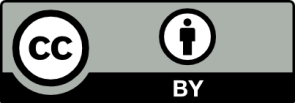 Übersetzung der AufgabenstellungWo warst du gestern und was hast von früh bis spät gemacht?Schreibe mindestens sechs Sätze.Benutze mindestens sechs Wörter aus dem Diagramm. LISUMErwartungshorizont:Unter Verwendung der Wortvorgaben aus dem Diagramm schreibt die Schülerin/der Schüler mindestens sechs kurze Sätze zu ihrem/seinem Tagesablauf auf. Sie/er schreibt auf, wo sie/er am gestrigen Tag war und was sie/er zu verschiedenen Tageszeiten gemacht hat.Mögliche Beispielsätze:Утром я (по)завтракал/а дома.Днём я (по)обедал/а в школе.Вечером я (по)ужинал/а дома.В шесть часов я позавтракал/а.В семь часов я поехал/а в школу.В восемь часов я встречалась/встречался с друзьями.В школе я смотрел/а фильм.После школы я был/а дома/в кино/в кафе.После школы я играл/а в футбол.После школы я играл/а на гитаре.Дома я играла/а на компьютере.Вечером я говорил/а по телефону.В пять часов я ел/а пиццу.В девять часов я гулял/а с собакой. LISUMFachRussischRussischRussischName der Aufgabe (so wird sie im RLP-online angezeigt)Russisch Schreiben CRussisch Schreiben CRussisch Schreiben CKompetenzbereichFunktionale kommunikative KompetenzFunktionale kommunikative KompetenzFunktionale kommunikative KompetenzKompetenzSchreibenSchreibenSchreibenNiveaustufe(n)CCCStandardDie Schülerinnen und Schüler können eine Reihe von vertrauten Wendungen und kurzen Sätzen unter Verwendung von Vorlagen schreiben(RU-K1.4 C)Die Schülerinnen und Schüler können eine Reihe von vertrauten Wendungen und kurzen Sätzen unter Verwendung von Vorlagen schreiben(RU-K1.4 C)Die Schülerinnen und Schüler können eine Reihe von vertrauten Wendungen und kurzen Sätzen unter Verwendung von Vorlagen schreiben(RU-K1.4 C)ggf. ThemenfeldIndividuum und Lebenswelt (RU-I1)Individuum und Lebenswelt (RU-I1)Individuum und Lebenswelt (RU-I1)ggf. Bezug Basiscurriculum (BC) oder übergreifenden Themen (ÜT)ggf. Standard BCAufgabenformatAufgabenformatAufgabenformatAufgabenformatoffenoffenhalboffen	geschlossen	Erprobung im Unterricht:Erprobung im Unterricht:Erprobung im Unterricht:Erprobung im Unterricht:Datum Datum Jahrgangsstufe: Schulart: VerschlagwortungAlltag, Tagesablauf, Schule, Freizeit, Uhrzeit, Tageszeit, Aktivität; распорядок дня, школа, свободное время, мероприятиеAlltag, Tagesablauf, Schule, Freizeit, Uhrzeit, Tageszeit, Aktivität; распорядок дня, школа, свободное время, мероприятиеAlltag, Tagesablauf, Schule, Freizeit, Uhrzeit, Tageszeit, Aktivität; распорядок дня, школа, свободное время, мероприятие